Réunion du conseil d’administration de l’Aedaa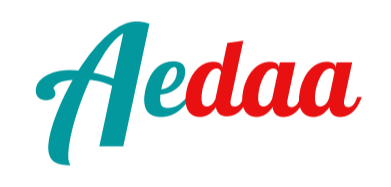 20 février 2021Distanciel (Skype, France)PrésentsBureau : Mia Viel (Master 2), Perrine Guillon (Master 2), Guillaume Mortier (Master 1)Conseil d’administration : Julie-Anne Kervella (année de césure)6 présents : 3 membres du bureau, 2 étudiants du Master archives et 1 diplômé.Absents excusés :Bureau : Quentin Rabier (diplômé en 2020), Sandra Fullenbaum-Lenfant (diplômée en 2020), Lucie Martinez (Master 2)Ordre du jourEtat de l’associationPoint sur la trésoreriePoint sur l’engagement des adhérentsLes commissionsCommission communicationBureau emploiSuivi des projets majeursEtat des nouveaux sites de stockage RGPD et boîte mail de l’AedaaProjet de sweats de l’AedaaProjet de rédaction d’Archivore (n° 41)Stockage d’OVHQuestions diverses et organisation prévisionnelleBilan du mécénat de la JEA 2021Départ des M2 en stageRelations avec les autres associations : ADAL et Université d’Angers (BDE Lettres)Déroulement de la séanceLe conseil d’administration débute à 10h36.Etat de l’associationPoint sur la trésorerie (Perrine)Perrine a rencontré des problèmes avec la banque notamment sur le versement des adhésions en espèces. En effet, il n’est plus possible d’en déposer à la banque. Il est très difficile d’avoir un chéquier (il faut qu’il y ait la trésorière, la présidente et une troisième personne). Ces trois membres doivent être réunis pour donner leurs accords et le chéquier est donné à la trésorière. Toutefois, la Covid ne permet pas de réaliser cette opération pour le moment. Point sur l’engagement des adhérentsL’association compte 44 adhérents pour l’année 2020-2021, soit 2 de plus que l’année 2019-2020. Cela montre que, malgré la pandémie, l’association a été présente auprès des étudiant.e.s. Il y a aussi le rôle non-négligeable de la revue Archivore dont la publication a contribué à la notoriété de l’association.Les commissionsCommission communicationReprésentant : Kévin FouquetLe compte twitter de l’Aedaa a été très actif lors de la Journée d’étude en archivistique (JEA) des Master 2, notamment en relayant les tweets du compte de l’équipe de communication. La publication de la présentation vidéo de l’association (avec Guillaume et Mia) en partenariat avec l’université d’Angers sur le compte Instagram de l’université a atteint 400 vues en quelques jours. De plus, une centaine de followers a été gagné (900), notamment grâce au retour d’Archivore.Toutefois les fils d’actualité Twitter et Facebook doivent tenir dans la durée et garder leur dynamique si l’on veut rester présent sur les réseaux auprès des étudiant.e.s. Bureau emploiReprésentante : Julie-Anne KervellaLe problème de code du site qui fait apparaître les Conseils d’administrations sur la page « offre d’emploi » n’a pas encore été résolu. 76 offres d’emplois ont été relayé sur le site de l’Aedaa depuis le 16 janvier ce qui montre une très bonne dynamique.Suivi des projets majeursÉtat des nouveaux sites de stockageLe nouveau drive (Cozydrive) et la nouvelle boîte mail (mailo) crées par Quentin Rabier sont actifs mais le transfert de la boîte Gmail à la boîte mailo est compliqué car Gmail fait tout pour l’empêcher ne rendant le transfert et POP/IMAP complexe avec des étapes multiples. Un Framaform doit être crée pour organiser le transfert des fichiers du drive Gmail vers celui de Cozy.Projet de sweats de l’AedaaGrâce à la JEA, l’ancien lot de sweat (collection 2017-2018) a été quasiment écoulé. Le stock s’évalue donc aujourd’hui à deux sweats en taille S. Un doit être gardé pour les archives de l’association. De nouveaux sweats doivent être réalisés. Pour cela, il faut faire une estimation par rapport aux ventes qui ont été faîtes du précédent (voir dans les archives du secrétariat de l’association). Le nouveau sweat sera de couleur gris souris, le logo est blanc et de taille moyenne. Le sweat aura une capuche et une poche à l’avant. La sérigraphie est conseillée car elle a un meilleur rapport qualité/prix. Projet de rédaction d’Archivore (n°41, mars 2021 env.)La maquette du numéro 41 d’Archivore n’est pas finie mais presque tous les articles sont rédigés. Le premier comité de relecture est constitué et doit avoir fini sa relecture d’ici le 6 mars 2021. Plusieurs participants ont proposé de rédiger des articles pour le numéro 42 en automne 2021, la revue étant biannuelle. Stockage d’OVH : bilan des suppressions d’annonces désuète sur le site (Guillaume)Le site connaissait un risque de compromission à cause du trop grand nombre d’offres d’emplois relayés par l’Aedaa. Il a été décidé de supprimer l’ensemble des articles « dernières offres » de 2016 (les plus anciens) à 2019 compris. Guillaume a dressé un bilan de cette suppression pour en garder une trace, bilan qu’il fournira sous la forme d’un article rédigé sur le site. Il a proposé aussi de rajouter aux « tags » une dimension géographique en prenant l’échelle des régions. Il a aussi été décidé que la suppression devait être annuelle. Ainsi en septembre 2021 avant le changement de bureau, le président devra supprimer les offres d’emploi de l’année 2020. Questions diverses et organisation prévisionnelleBilan du mécénat de la JEA 2021Le mécénat est un succès car la quasi-totalité des sweats ont été écoulé.Départ des M2 en stage (reprise partielle de l’association par les M1)Guillaume qui a participé à chaque Conseil d’administration depuis son arrivé en Master est motivé pour occuper une place dans le bureau l’année prochaine. Juliette qui s’occupait jusqu’alors de relayer des offres d’emplois et de participer au Comité de relecture d’Archivore se dit aussi intéressée pour occuper un poste au bureau l’année prochaine. Relations avec les autres associations : ADAL et Université d’Angers (BDE Lettres)L’Aedaa souhaite s’ouvrir aux autres associations des étudiant.e.s archivistes de France et aussi aux autres associations de l’Université d’Angers. Elle peut ainsi s’avérer utile pour le BDE Lettres qui souhaite mettre en place une revue inter-associative et les a aidés à faire un site sous wordpress (Mia a réalisé une petite formation par visioconférence). Le but est aussi de relancer le collectif A8 initié par l’AAF et aujourd’hui disparu, sa présence existe toujours au sein de l’association mais matériellement il ne l’est plus. Mia, réalisant son stage à Lyon, va rencontrer les membres de l’ADAL et souhaite que l’association se rapproche de Mulhouse et de Paris. L’Aedaa peut s’avérer très utile pour aider les autres associations dans leurs démarches aussi bien administratives que de vie associative. Le conseil d’administration est clos à 12h21. État des dépenses et des bénéfices au 16/02/2021État des dépenses et des bénéfices au 16/02/2021État des dépenses et des bénéfices au 16/02/2021Dépenses pour 2020-2021295€3910€50 Impression bulletins adhésion7€50 Frais bancaires142€51 Assurance association26€38 Hébergement site98€ Virement Kévin (JEA)10€50 Factures diversesBénéfices pour 2020-2021605€305€ Adhésions300€ Aides de la fac (Covid-19)État des comptes au 05/01/2021État des comptes au 05/01/2021État des comptes au 05/01/2021Compte Courant896€02 (vs 831€52 le 16/01/2020)896€02 (vs 831€52 le 16/01/2020)Livret bleu9658€489658€48